По акции «Сад памяти»  в с. Бекетово возле памятника посадили сосны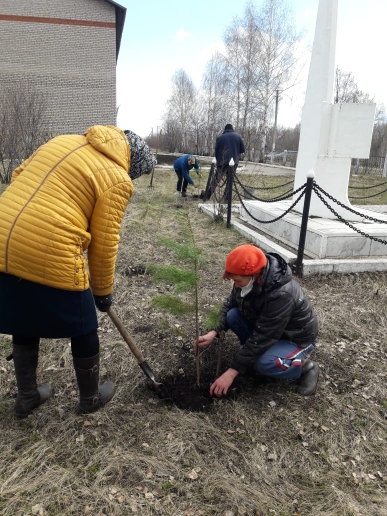 